Об образовании избирательных участков	В соответствии с пунктом 2 статьи 19 Федерального Закона от 12.06.2002 г. № 67-ФЗ «Об основных гарантиях избирательных прав и права на участие в референдуме граждан Российской Федерации»,администрация МР  «Койгородский» постановляет:1. Образовать избирательные участки на территории муниципального образования муниципального района «Койгородский»	2. Признать утратившим силу постановление главы МР «Койгородский» - руководителя администрации МР «Койгородский» от 22 июля 2014 года  № 42/07 «Об образовании избирательных участков».	3. Опубликовать настоящее постановление в информационном Вестнике Совета и администрации МР «Койгородский» и разместить на официальном сайте администрации муниципального района «Койгородский».Исполняющий обязанности главы МР «Койгородский» - руководителя администрации района «Койгородский»                                          Н.В. Костина“Койгорт ”муниципальнй районсаадминистрация“Койгорт ”муниципальнй районсаадминистрация“Койгорт ”муниципальнй районсаадминистрация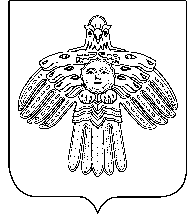  Администрациямуниципального района“Койгородский ” Администрациямуниципального района“Койгородский ”ПОСТАНОВЛЕНИЕШУÖМот20  мая 2015 г.№ № 47/05	с. Койгородок	с. Койгородок	с. Койгородок№ избиратель-ного участкаГраницы избирательного участкаМесто нахождения участковой комиссии, адрес и номер телефонаМесто нахождения помещения для голосования, адрес и номер телефона1234608п. Иван-ЧомьяКлуб п. Иван-Чомья,улица  Центральная, дом 17Клуб п. Иван-Чомья, улица Центральная, дом 17609п. Подзьм. ТыбьюАдминистрация сельского поселения «Подзь»,улица Советская, дом13,тел. 9-34-02Дом культуры п. Подзь,(танцевальный зал),улица Советская, дом 15,тел. 9-31-74610п. ЗимовкаКлуб п. Зимовка,улица Ленина, дом 16,тел. 9-87-13Клуб п. Зимовка,улица Ленина, дом 16,тел. 9-87-13611с. Грива,д. КарвуджемАдминистрация сельского поселения «Грива»,улица Советская, дом 35,тел. 9-41-40Дом культуры, с. Грива,улица Советская,дом 37, тел. 9-41-40612с Ужга,д. МырпонаыбАдминистрация  сельского поселения  «Ужга»,улица  Центральная, дом 10, тел. 9-45-22Администрация  сельского поселения«Ужга», улица  Центральная, дом 10, тел. 9-45-22613п. СедтыдорКлуб п. Седтыдор(кабинет директора),улица Центральная, дом 34Клуб п. Седтыдор,Улица Центральная, дом 34614п. ВежьюКлуб п. Вежью(кабинет директора),улица Пушкина, дом 14,тел. 9-40-33Клуб п. Вежью, улица Пушкина, дом 14,тел. 9-40-33615п. НючпасАдминистрация сельского поселения  «Нючпас»,улица  Центральная, дом 20,тел. 9-43-23Клуб п. Нючпас,улица Центральная, дом 20,тел. 9-43-23616с. Койгородок(без улиц: Интернациональная, Речная, Гурганская)Администрация сельского поселения «Койгородок»,улица  Советская, дом 30,  тел. 9-13-67Спорткомплекс с. Койгородок,улица Советская,дом 44 «а»,тел. 9-12-82617с. Койгородок(улицы: Интернациональная, Речная, Гурганская) Здание ООО «Кедр»(руководитель Торопов Г.П.),село Койгородок,улица Интернациональная, дом 55Здание ООО «Кедр»(руководитель Торопов Г.П.),село Койгородок,улица Интернациональная, дом 55618п. КойдинАдминистрация сельского поселения «Койдин», улица  Набережная, дом  26, тел. 9-70-87Дом культуры  п. Койдин, улица Центральная, дом 12,тел. 9-77-34619п. КузьёльАдминистрация сельского поселения «Кузьель»,улица Смоленская, дом 15, тел. 9-46-27  Администрация сельского поселения «Кузьель»,улица Смоленская, дом 15, тел. 9-46-27  620п. Ком,п. Усть-ВоктымАдминистрация сельского поселения  «Ком»,улица Центральная,дом 9,тел. 9-44-24Клуб п. Ком,улица Центральная, дом 9,тел. 9-44-24621п. Кажым,п. ГужДом культуры п. Кажым,улица  Набережная, дом  1, тел. 9-23-80Дом культуры п. Кажым,улица  Набережная, дом  1, тел. 9-23-80622п. Нижний Турунъю,п. Верхний ТурунъюАдминистрация сельского поселения «Нижний Турунъю»,улица Заречная, дом 1,тел. 9-85-19Администрация сельского поселения «Нижний  Турунъю»,улица Заречная, дом 1,тел. 9-85-19